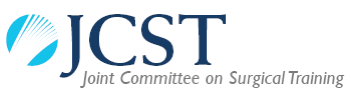 LIAISON MEMBER LOG FOR APPRAISAL (ANNUAL)NameSpecialtyHome RegionLM RegionSAC Role (if applicable)	CESR Lead	Curriculum Lead	eLogbook Lead	QA Lead	Selection Lead	Simulation Lead	TIG Representative MEETINGS ATTENDED1. SAC meetings / National Selection / JCST QA meetings / JCST Simulation    meetings / ISCP Management meetings / otherDate(s):2. Type of Meeting attended in LM Region:	STC	ARCP/CAPA (Ireland)	Training Programme visitTraining Programme review	Triggered visitDate of meeting(s)     Date invitation received:Reason for absence (if applicable):Did you have any issues?What is your relationship like with the Training Programme Director (TPD)? And with the Local Education and Training Board (LETB)/Deanery?Were your expenses paid?SAC WORK1. Certification applications assessed - Number:	CCT/CESR (CP)/CCST (Irish trainees)Full CESR How long did the assessment take?2. OOP applications (specify type)How long did the assessment take?3. Liaison Member report completed?4. How much time do you spend on SAC work per month?5. Did you have any difficulty fulfilling your role(s) as an SAC member? (specify below)6. Have you attended the JCST Equality & Diversity training? Yes/No      When?7. Are you registered as a GMC recognised trainer? (if applicable)FURTHER COMMENTS